Filmli ve Konserli “Anadolu Turnesi”Deniz Tortum ve Can Eskinazi’nin yönettiği yol ve müzik belgeseli “Anadolu Turnesi”, 13 Mart’ta Başka Çarşamba kapsamında İstanbul, Ankara ve İzmir’de aynı anda seyirciyle buluşuyor. Filmin Beyoğlu Sineması’nda gerçekleşecek gösterimi sonrasında ise, seyirciyi rock ve saykedelikle dolu bir gece bekliyor. Barlas Tan Özemek, Batu Akdeniz, Gülin ve Islandman’in yanı sıra sürpriz isimlerin de sahne alacağı gecede, filmin müzik grubu Venus Music Peace Band de yıllar sonra ilk kez Anahit Sahne’de bir araya geliyor! Deniz Tortum ve Can Eskinazi’nin birlikte yönettikleri yol ve müzik belgeseli “Anadolu Turnesi”, 13 Mart’ta Başka Çarşamba kapsamında seyirciyle buluşacak. İstanbul ile aynı anda Ankara ve İzmir’de de gösterilecek olan filmin, Beyoğlu Sineması’nda gerçekleşecek gösterimine ise film ekibi de katılacak. Gösterimin ardından gece Anahit Sahne’de, filme özel bir konser ve partiyle devam edecek. Rock ve saykedelik tutkunlarını buluşturacak gecede, Barlas Tan Özemek Trio, Batu Akdeniz, Gülin ve Islandman, “Anadolu Turnesi”ne özel performanslarıyla sahne alacaklar. Gecenin sürprizlerinden biri de, “Anadolu Turnesi”nin kahramanları Venus Music Peace Band olacak ve grup, yıllar sonra ilk kez o gece için bir araya gelecek. Deniz Tortum ve Can Eskinazi’nin birlikte yazıp yönettiği; Aslı Erdem, Cem Celal Bilge ve Deniz Tortum yapımcılığında gerçekleşen “Anadolu Turnesi”, Türkiye’nin farklı yerlerinden gelip Beyoğlu’nda bohem bir müzik stüdyosunda ortak hayat kurmuş dört gencin saykedelik rock grupları Venus Music Peace Band ile Anadolu turnesine çıkmalarının hikâyesini anlatıyor. Türkiye’de ilk kez geçen yıl 17. !f İstanbul Bağımsız Filmler Festivali’nde gösterilen “Anadolu Turnesi”, 15 Mart’ta gösterime girecek. ANADOLU TURNESİÖZEL GÖSTERİM & KONSERTARİH: 13 MART 2019, ÇARŞAMBASAAT: 19:00 (GÖSTERİM), 21:30 (KONSER)YER: BEYOĞLU SİNEMASI (GÖSTERİM), ANAHİT SAHNE (KONSER)BİLETLER GÖSTERİM 18 TKONSER ÖĞRENCİ 35 TL, TAM 40 TLBilet satışı 15 Şubat’tan itibaren başlayacaktır.ANADOLU TURNESİVizyon Tarihi: 15 Mart 2019Türkiye | DCP, Siyah-Beyaz, 114’ | TürkçeYönetmenler Deniz Tortum & Can EskinaziYapımcılar Aslı Erdem, Cem Celal Bilge, Deniz TortumOyuncular Venus Music Peace Band (Cem Celal Bilge, Uğur Deynekli, Mert Coşar, Mustafa C. Aydın)Çekim Ekibi Deniz Tortum, Fırat Sezgin, Derin EmreÖdüller Yeni Film Fonu Atlas Post-Prodüksiyon DesteğiDünya Galası 17. !f İstanbul Bağımsız Filmler Festivali, 2018Facebook: https://www.facebook.com/anatoliantrip/Instagram: https://www.instagram.com/gunesozgec/Twitter: https://twitter.com/anatoliantripFragman: https://www.youtube.com/watch?v=8fLJFWRa9p0Youtube: https://www.youtube.com/channel/UCuSliAojjQ3Scr28kgBlHXgTürkiye’nin farklı yerlerinden gelip Beyoğlu’nda bohem bir müzik stüdyosunda ortak hayat kurmuş dört genç, saykedelik rock grupları Venus Music Peace Band ile Anadolu turnesine çıkmayı kafaya koyarlar. Ülkede 2013 yazında esen umutlu siyasi rüzgardan ve Anadolu Rock’tan gazlarını alıp, ekipmanlarını 80 model bir vosvosa yüklerler ve yola çıkarlar. Niyetleri iyidir ama müzikleri her zaman kolay değildir. Durdukları her şehirde spontane, halka açık konserler verirken, tüm bakışları üzerlerinde toplarlar. Meraklı teyzeler, şaşkın güvenlik görevlileri, dert yanmaya hevesli taksiciler, radyodaki ana haber bültenleri, seçim sloganları, moteller, televizyondaki tartışma programları, YouTube videoları, dağlar, ovalar ve yollar arasında şehirden şehire savrulan bu dört gencin istikameti gün geçtikçe belirsizleşmektedir. Türkiye’de ilk kez geçen yıl 17. !f İstanbul Bağımsız Filmler Festivali’nde gösterilen “Anadolu Turnesi”, 15 Mart’ta gösterime giriyor. Sorularınız ve söyleşi talepleriniz için: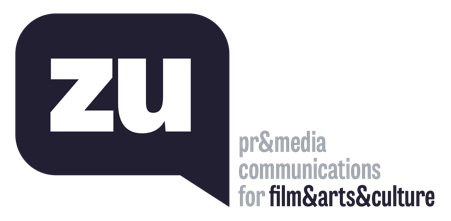 Uğur Yüksel – E: ugur@thisiszu.com T: 0 536 731 4216